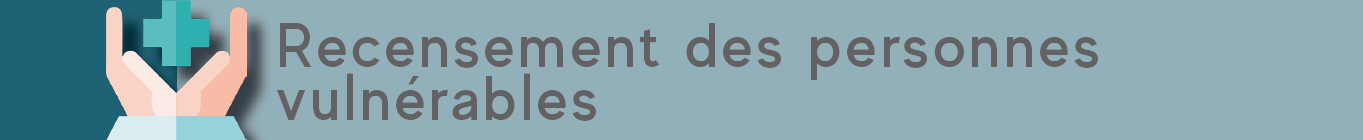 L'apparition de conditions climatiques exceptionnelles (inondations, feux de forêts, etc) ou d'accident majeur peut mettre en danger les personnes "à risques" (personnes isolées, séniors, ou à mobilité réduite, etc). 

Si vous faites partie de ces personnes vulnérables, vous pouvez être recensé(e) au sein du Plan Communal de Sauvegarde afin d'optimiser le délai de prise en charge en cas de catastrophe naturelle. 

Pour cela, il vous suffit de me faire recenser au moyen du formulaire ci-dessous. Dans le cas où vous seriez dans l'incapacité de vous déplacer ou de remplir le formulaire, vous pouvez faire appel à une tierce personne pour vous aider. 

Si vous n’êtes pas personnellement concerné(e) ou intéressé(e) par ce dispositif mais si vous  connaissez autour de vous des personnes qui pourraient l'être, vous pouvez leur transmettre l'information.DEMANDE D'INSCRIPTION AU REGISTRE COMMUNAL DES PERSONNES VULNÉRABLES OU ISOLÉES.Je soussigné(e)Adresse :Téléphone fixe :Téléphone portable :Personne à prévenir en cas d'urgence (nom, prénom, numéro)Type(s) de vulnérabilité(s) (mobilité réduite, fragilité, âgé)Type(s) de dépendance(s) (électricité, médicale, soins)En cochant "oui" vous autorisez la commune d’Ouzouer-Sur-Loire à utiliser vos données dans le cadre du Plan Communal de Sauvegarde.Oui 		Non  Vos observationsNB : Les informations fournies seront classées confidentielles et utilisées exclusivement par la mairie en cas de scénario critique. Conformément à la loi n°78-17 "Informatique et Libertés", vous disposez de droits d'opposition, d'accès, de rectification et de suppression des données qui vous concernent en vous adressant par courrier ou courriel à l'adresse de la mairie.Merci de déposer ce questionnaire en mairie.Ou par mail à l’adresse suivante : mairie@mairieouzouersurloire.fr